The Interactive Writer’s NotebookInteractive notebook. (in’ter-ak’-tiv no¯t-bu˙ k) n. 1. A collection of notes taken from reading, listening, discussion, and viewing, including corresponding responses, either in graphic or written form. 2. Daily journal-type recording of student-written class notes from reading, lecture, and discussions, and the reflective and metacognitive responses students make to their own note taking.
Purpose:The Interactive Notebook is a text that is individually designed (thus, eachis unique) but collaboratively created so that all share in background information.Teachers and students work together to create their individual notebooks.The instructor gives general design directions, but student responsesare personally conceived and created through discussion and reflection on the discussions. Requirements:■ Students use a spiral notebook.■ The first assignment in creating an IN is to create a table of contents. Students then fill in the table of contents as they construct their notebook pages. The table of contents need the following:Save the first 3 pages of your IN for your table of contents.  Use the headings as listed above.■ The second assignment in creating an IN is to number all the pages in the IN.  Numbering the pages will help for referencing information in class and for studying for tests.  Number the first page 1, the back of that page 2, the next page 3, and so on.  We will write on the fronts and backs of pages.  If a writing assignment goes onto more than one page, you will list the page numbers in the table of contents just like the assignment “Literary Terms Review” is listed above.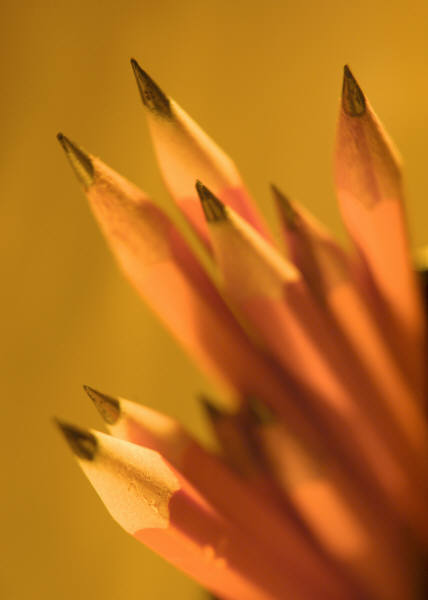 Date:Assignment:Page #8/26/14Literary Terms Review2 -38/27/14Book Review4